В Администрацию ЗАТО Александровск Мурманской области«К общественным обсуждениям»Опросный листпо изучению общественного мнения при проведении общественных обсуждений объекта государственной экологической экспертизы проектной документации«Реконструкция и техническое перевооружение производственных мощностей для обеспечения ремонта атомных подводных лодок четвертого поколения «СРЗ «Нерпа» - на филиале акционерного общества «Центр судоремонта «Звездочка» г. Снежногорск, Мурманская область, акционерное общество «Центр судоремонта «Звездочка», г. Северодвинск, Архангельская область. 2-й этап. Реконструкция гидротехнических сооружений», включая предварительные материалы оценки воздействия на окружающую среду (ОВОС) Место проведения опроса: Администрация ЗАТО Александровск, адрес: 184682, г. Снежногорск, ул. Флотская, д. 9 Срок проведения опроса: с 02.04.2024 по 02.05.2024 включительно1. Фамилия, имя, отчество (при наличии) ________________________________________________________________________________2. Место жительства, адрес (название улицы, № дома, № кв.) ________________________________________________________________________________3. Контактный номер телефона: _______________________________________________________4. Наименование организации, адрес, телефон ________________________________________________________________________________(заполняется в случае, если участник опроса представляет общественную организацию)5. Вопросы, выносимые на общественные обсуждения:5.1. Ознакомились ли Вы с документацией, выносимой на общественные обсуждения? А) ДА	Б) НЕТ 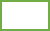 5.2. Считаете ли Вы, что информация о планируемой деятельности представлена в достаточном объеме?А) ДА  	     Б) НЕТ 5.3. Считаете ли Вы, что представленная документация в полной мере позволяет оценить воздействие на окружающую среду объекта государственной экологической экспертизы?А) ДА  	     Б) НЕТ 5.4. Есть ли у Вас предложения и комментарии к документации, выносимой на общественные обсуждения?А) ДА  	     Б) НЕТ 6. Предложения и комментарии к вынесенной на обсуждение документации(заполняется при ответе «Да» на вопрос № 5.4)______________________________________________________________________________________________________________________________________________________________7. Дата ____________________ Подпись _____________________Участник общественных обсуждений, подписывая настоящий опросный лист, дает свое согласие на включение своих персональных данных в протокол общественных обсуждений в форме опроса (в письменном виде) и приложений к нему согласно статье 9 Федерального закона 
«О персональных данных». Протокол общественных обсуждений в форме опроса (в письменном виде) и приложения к нему будут включены ООО «Эко-Экспресс-Сервис» в документацию, которая будет передана на государственную экологическую экспертизу. Данное согласие на обработку персональных данных действует бессрочно. Отзыв данного согласия на обработку персональных данных осуществляется в порядке, установленном частью 2 статьи 9 Федерального закона «О персональных данных».Порядок заполнения опросного листа:Строки 1-7 листа заполняются участником опроса. В строках 5.1. – 5.4. Поставьте любой знак. Напишите свой вариант ответа.В строке 6 изложите (при наличии) в свободной форме позицию (замечание, предложение и/или комментарий) по объекту общественного обсуждения.Листы неустановленного образца в которых отсутствует следующая информация: фамилия, имя, отчество (при наличии), адрес места жительства, контактный номер телефона, личная подпись, 
а также опросные листы, по которым невозможно достоверно установить мнение участников опроса признаются недействительными.Допускается отправка не более одного опросного листа, с одного адреса электронной почты.Применение карандашей при заполнении опросного листа не допускается.Подпись представителя ООО «Эко-Экспресс-Сервис»____________________________________(Ф.И.О.)	                              	(подпись)Подпись ответственного секретаря Комиссии____________________________________(Ф.И.О.)	                               	(подпись)